Montgomery Township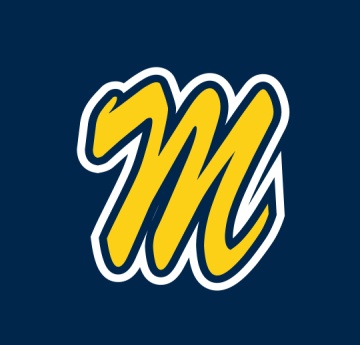 Baseball and Softball AssociationP.O. Box 732       Montgomeryville, PA 18936Board MeetingDecember 4, 20147 PM – Montgomery Township BuildingMEETING MINUTESEXECUTIVE BOARD ATTENDANCE: Brian Ferko, Trevor O’Brien, Mike Simpson, Joe Romanoski, Rick Ray, Eric PelletierCOMMISSIONER/DIRECTOR ATTENDANCE:  Mike Dunlap, Kevin Donovan, Mike Pilewski,  Eric Brown,  Roman Leshak, Leroy Meyers, Paul Lupinacci, Mike KuczborskiMEMBER ATTENDANCE:  Keith Heilveil,  Rob Grenda, Tom Kermis, Louis Cohen,  Derek Oh, John Monaghan, Jeff Czekaj, George Petusky, Ryan Hanson, Jim Bailey, Rick Sparra, Jason PageMeeting Called to Order: 7:02 PMCall to Order: Trevor O’Brien call to order, second Eric PelletierApproval of Minutes from November 6, 2014  Motion to approve by Rick Ray Second by Trevor O’Brien.  Unanimous approval.President Report Rose Twig shed – preliminary investigation into this.Park Board is good with shed size of the snack stand.Vice President Administration ReportRegistration update – went live Dec 1 – email blast out to the league membership As of Dec 4 33 total registrants to date – 9 girls – 24 boysFees – discount of $50 for third childMike Dunlap – Was any thought given to have a higher fee for travel than $50Board chose $50 for travel fees to cover the cost of umpires extra baseballs and Suburban Travel League fees (fixed costs for each travel team)Board decided not to put in uniform costs because not every player needs new uniform Travel players register for rec baseball then register for travel.Baseball travel teams set – softball not set up yet.  Trevor O”Brien to discuss with Joe Romanoski about the softball travel and select teams.Walk-in registrationJanuary 10 Saturday – we need volunteers please contact the board if wish to volunteer.Registration through Jan 31st – late registration through Feb 15.(additional $25 late fee)May allow later registration for Tball and other non draft divisionsUniformsMTBSA will supply replica shirts and longer pants (no stirrup pants) for baseball; Softball – girls will get tie dye shirts.  Want better quality pants for the girls as wellVendor update – still considering options for uniforms vendor– spirit wear went thru Kampus Klothes for the holiday orderSponsorship Committee Chair – looking someone to head up Sponsorship – if interested or know someone contact boardSports Authority sponsorshipCoaches meet and greetContinue this program from last year – Trevor O’Brien to meet with the reps from Sports Authority again to set up – may extend their sponsorship of MTBSA to $1500 for the year.  Date of coaches meet and greet to be determinedPicture day – one option is to hold this event at Sports Authority to extend more sponsorship dollars to MTBSA.  To be determined at the meeting there.EquipmentThank you to those volunteers who came out to the shed November 8 to help with clean up – VERY much appreciated for doing this.Helmets for t-ball – no discussion on thisRod Orth  introduced as the new webmaster for MTBSAVince Valenzuela introduced as new snack stand chairUse website for sending out calendar events including picture dayVice President Baseball ReportTravel Teams Selected – 7 teams ,  1 9U, 2 10U through 12UParticipate in Suburban Travel LeagueFuture Age CutoffsLittle League Baseball (LLB) moving to Calendar Year for age cutoffs – January 1 would be date (2018 is mandated time frame for LLB)– currently it is April 30. Ripken Baseball (MTBSA affiliation) has not decided what they will do.  Suburban Travel League still using the April 30 cutoff date.There will be time for MTBSA to implement changes should this occur.Mike Dunlap ?– Horsham implemented this with their 8 yo age division this season.Trevor O’Brien – we should consider this by 2016 if we are going to implement this.Eric Brown asked should we start this with TBall this seasonMike Simpson – we are a Cal Ripken org. so we will follow their rules for now. (Both for REC and Travel) May be better to stay with the Ripken rules for the time being.  Board is considering optionsSpirit Wear  - baseball did $3000 in sales – Kampus Klothes kicks back 10% to MTBSA – helps us with brandingSalesWill be a second sale before the season begins.Branding – want to get our gear out thereWS1 FieldBeing transformed to multipurposeBoard members attended Montgomery Township Park Board meeting – got ok from park board to transform WS1to multipurposeWS1 Fence filled with sponsor signs – got ok from park board to expand sponsorship signage to WS2 fences – got ok for Rose Twig shed for those fields – goal will be to put one of the machines (Gator or Cushman) in that shedPlan to attend Park Board meetings on a regular basis – we are quite supported by them and vice versa – want open communication with that group.Jeff Czekaj asked about temporary fence at WS4 – Board response – did not address that at this point – plan to address this in the future – the other initiatives we felt took precedence at this time. – the fence is open to discussion in our conversations.  Initial answer has been no so far.Coaching instruction guidelinesRick Sparra developingWorking with Mike SimpsonHard to acquire and develop coaches in a methodical way.Looking at basic instructionConnie Mack questions from Nov meetingWill not turn away players who want to play.Aggravation has been due to commitmentC division – C1 does ok – remainder of teams are drafted (had three teams - ? competitive – some local organizations have done a REC program among a few local leagues.  Much like an in house REC program.Board is continuing to explore various ideas about how to do this the best way.Sponsorship – looked at Chevy program – Bergey will donate baseballs to MTBSA – with Chevy logo – not sure of numbers of cases – some is better than othersKeith Heilveil ? – timeline for coaches identification?Once registration numbers are clearer – may know more by mid February – no draft date setLooking at third week April for opening day – weather permittingSuburban Travel schedule begins April 1Mike Kuczborski - Move up opening date to second week of April?  –  Board feels that fields may not be ready at that pointVice President Softball ReportUniforms  - want to change up the look of the uniforms – want to have tie dyed shirt – hot pink is the in color Registration numbers – looking to recruit for our league – want more games to stay in house – start early and develop players along the wayClinics for softball – would like rec players involve in these clinics.  Want to bolster off season training.Registration opened to older age groups (13-15 YO) – try to develop a team at that age Twisters team – on website – impressive record – 12U – runner up in three tournaments, won 1 tournament.NPSD, MMR – contacted the local elementary schools to put out registration informationTrevor O’Brien suggestion – set up an intro to softball seminar – an intro event to help encourage participation – promote to elementary schools.  Can we promote baseball and softball registration through Sports Authority?  - Trevor O’Brien to check with them to ask.Vice President Finance Report14000 in assets10000 in expendituresSee report from VP FinanceCredit Card processing thru Fulton BankFulton Bank largest sponsor of MTBSA – they would like to handle all of our banking MTBSA will save about 1500 per yearMore thorough reprting of our credit card receiptsWill allow for CC processing in the snack stand.Continue to need a Treasurer – let us know if you are interestedVice President Fields ReportPark Board meetingMet with Greg and Scott from Township  at WS1Have approval to convert WS1 to multipurpose (46/60 and 50/70).  Will give us flexibility for increased game play at that field.Township to do the sod cutting (field is too wet right now to complete this) – will knock down the mound – MTBSA to rebuild the mound to accommodate the 46 and 50 foot pitching rubbers.WS3 base paths have been widened to accommodate their equipment and for us to drag this more easily.  Pegs have been removed for field turnover – we will have to reset the bases in the spring.Township has been reconditioning fields in the past – township purchased 5 pallets of prochoice, MTBSA bought 5 pallets.  Rose Twig fields require 8 pallets of pro choice mix to recondition those fields.  Other 2 pallets to use up at Windelstrae 4.Asked about cutting sod back on baselines on RT3.  Would allow home plate to be moved back – would allow for more game playing at that field.  Timing may be the issue with this.Greg wants to meet with coaches and commissioners about the proper way to maintain the fields – avoid lips etc.  Would like to have this meeting during field day prep in the spring.Want to encourage all =volunteers to appropriately maintain fields before and after games practices etcEquipment maintenance.  Township has done some maintenance on the Gator.  Cushman maintenance is needed.Tom Kermis – no 50/70 fences at fields other than WS1– WS1 will keep shorter fences?  Is this a problem?  These are standard Umpiring equipment is substandard for the kids who are umpiring.How much umpiring equipment do we need? – to meet and determine the needJohn Monaghan ? – cut out basepaths at the Spring Valley Fields – in the past at Spring valley we have not be allowed to do this as these are general park fields.  MTBSA Board will ask about this at the Park Board.Install warning track at WS2 for safetyOld Business - NONENew Business - NONEMeeting adjourned at 8:03 PMMove to adjourn:  Trevor ObrienSecond:  Joe Romanoski